ОБЩЕОБРАЗОВАТЕЛЬНАЯ АВТОНОМНАЯ НЕКОММЕРЧЕСКАЯ ОРГАНИЗАЦИЯ«КЛАССИЧЕСКОЕ ОБРАЗОВАНИЕ»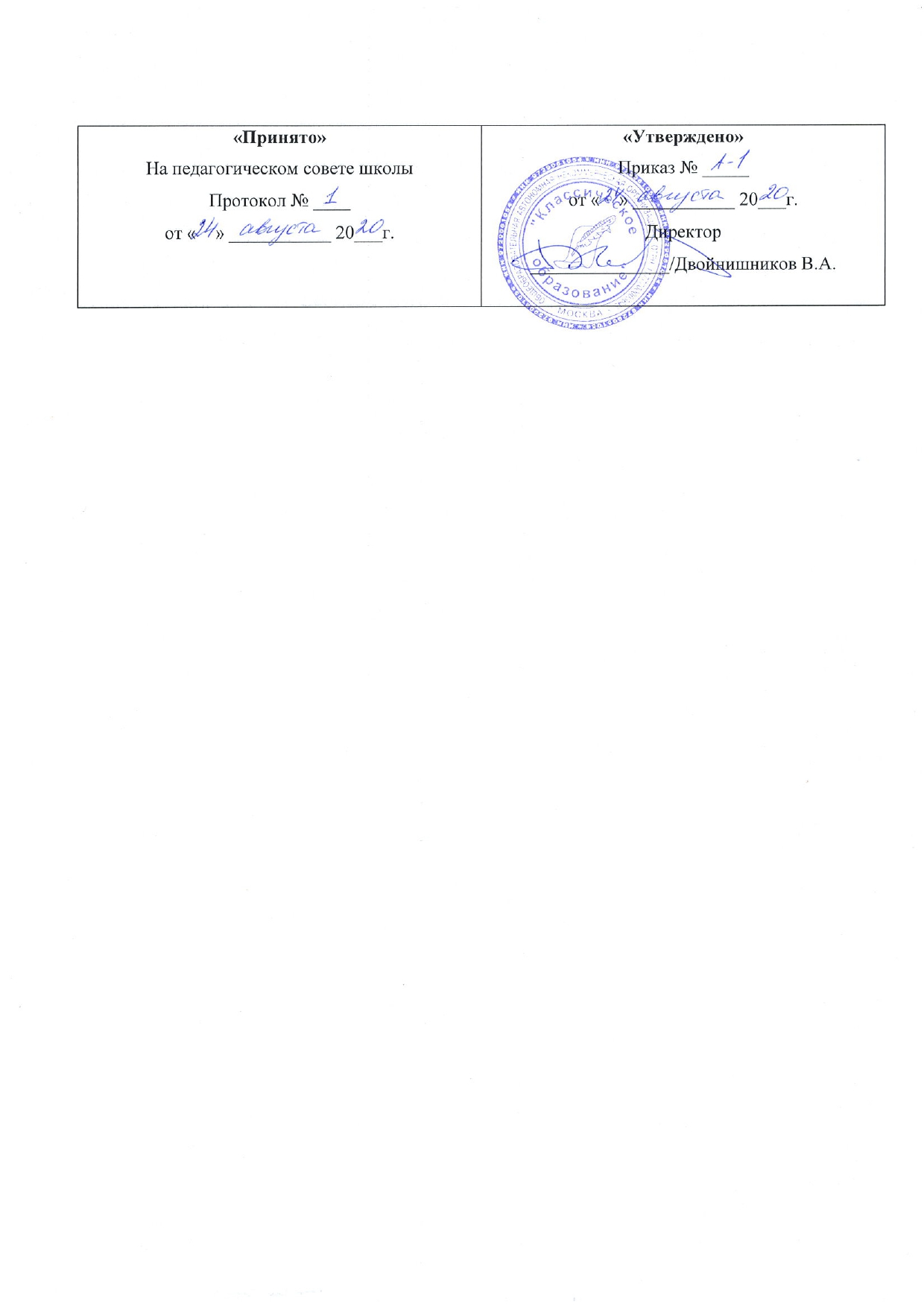 Положение о порядке приема (зачисления) на обучениепо дополнительным образовательным программам вОбщеобразовательной автономной некоммерческой организации «Классическое образование» Настоящий порядок приема на обучение по дополнительным общеобразовательным программам в Общеобразовательной автономной некоммерческой организации «Классическое образование» (далее – Школа) разработан соответствии с Федеральным законом от 29 декабря 2012 г. № 273-ФЗ "Об образовании в Российской Федерации" с изменениями от 06.03.2019 г., Концепцией развития дополнительного образования детей (распоряжение Правительства РФ от 04 сентября 2014 г.), Постановлением Правительства Российской Федерации от 15 августа 2013 г. № 706 "Об утверждении правил оказания платных образовательных услуг", Приказом Министерства просвещения Российской Федерации № 196 от 09 ноября 2018 г. "Об утверждении порядка организации и осуществления образовательной деятельности по дополнительным общеобразовательным программам", Федеральными требованиями к образовательным учреждениям в части охраны здоровья обучающихся, воспитанников (утверждены приказом Минобрнауки России от 28 декабря 2010 г. № 2106, зарегистрированы в Минюсте России 2 февраля 2011 г., регистрационный номер 19676), Постановлением Главного государственного санитарного врача РФ от 29. декабря 2010 г. № 189 "Об утверждении СанПин 2.4.2.2821-10 "Санитарно-эпидемиологические требования к условиям и организации обучения в общеобразовательных учреждениях", Лицензией на осуществление образовательной деятельности от 17 августа 2018 г. № 039568, Уставом ОАНО «Классическое образование».Порядок приема на обучение по программам дополнительного образования1.1. Настоящий порядок приема на обучение по программам дополнительного образования детей (далее – Правила) разработан в целях соблюдения прав граждан на получение дополнительного образования различной направленности, а также максимального учета пожеланий родителей (законных представителей) обучающихся при выборе образовательного учреждения, предоставляющего образовательные услуги по программам дополнительного образования (далее – учреждения), и определяет порядок зачисление на обучение. 1.2. На дополнительные образовательные программы принимаются граждане Российской Федерации, иностранные граждане в соответствии с международными договорами, и лица без гражданства, проживающие на территории Российской Федерации. Заявления о приеме на обучение по программам дополнительного образования граждан рассматриваются директором школы в срок до 7 дней. 1.3. При приеме на программы дополнительного образования Школа обеспечивает соблюдение прав граждан на образование, установленных законодательством Российской Федерации. 1.4. Прием на программы дополнительного образования осуществляется по личному заявлению граждан или их родителей (законных представителей) без вступительных испытаний, и без предъявления требований к уровню образования. В качестве заявителей выступают законные представители несовершеннолетних (родители, усыновители или попечители), а также несовершеннолетние, достигшие возраста 14 лет, подавшие заявление на обучение в порядке, установленном Правилами. Дополнительное образование предоставляется Школой круглогодично. 1.5. До начала приема документов Школа определяет и объявляет перечень направлений дополнительного образования, на которые происходит прием документов в соответствии с лицензией на ведение образовательной деятельности; 1.6. Зачисление на обучение по программам дополнительного образования осуществляется после подачи личного заявления по личному заявлению граждан или их родителей (законных представителей) на имя директора Школы, заключения договора на оказание дополнительных образовательных услуг и внесения оплаты за обучение. 1.7. Для зачисления на обучение необходимо представить следующие документы:  - заявление на имя директора Школы о приеме на обучение по программам дополнительного образования; - свидетельство о рождении (для несовершеннолетних граждан) или паспорт (для граждан, достигших 14 лет).1.8. Лицо, ответственное за систему дополнительного образования осуществляет регистрацию заявлений в специальном журнале и знакомит граждан (их законных представителей) с Лицензией, Уставом Школы, локальными нормативными актами в части, их касающейся. Зачисление производится приказом директора Школы на основании заявления заявителя. Зачисление осуществляется в порядке очередности поступления заявлений. Отказ в зачислении может быть только по причине отсутствия свободных мест. 1.9. Прием заявлений и документов от граждан, поступающих на программы дополнительного образования осуществляется в течение всего учебного года с учетом реализации программ дополнительного образования. Обучение по программам дополнительного образования в Школе является платным. Права и обязанности обучающегося2.1. Обучающийся имеет право: - получать высококвалифицированные образовательные услуги; - пользоваться библиотекой, информационными фондами, базами данных, вычислительной техникой;- получать полную и достоверную информацию об организации образовательного процесса; - своевременно получать планы-графики по дисциплинам;- получать полную и достоверную информацию об оценке своих знаний и критериях этой оценки; - вносить предложения по улучшению и оздоровлению условий проведения образовательного процесса;- на свободное выражение собственных взглядов и убеждений;- обращаться к администрации и педагогам Школы по всем вопросам его деятельности; - получать полную и достоверную информацию по всем вопросам: организации и обеспечения образовательных услуг и перспектив развития образовательной деятельности Школы, об успеваемости, поведении;- обжаловать решения и приказы Администрации Школы в установленном порядке. 2.2. Обучающийся обязан: - соблюдать Устав Школы, правила внутреннего распорядка, приказы и распоряжения Администрации Школы, законодательство РФ, а также нормы всех Положений, регламентирующие образовательную деятельность Школы;- выполнять в установленные сроки все виды контрольных мероприятий по дисциплинам, предусмотренных программами и учебным планом для подготовки к занятиям и прохождению текущего и итогового контроля; - регулярно посещать все виды учебных занятий и добросовестно изучать все преподаваемые дисциплины, предусмотренные учебным планом; - соблюдать учебную дисциплину и общепринятые нормы поведения.Порядок отчисление обучающегося3.1. Гражданин может отказаться от обучения по программам дополнительного образования через подачу личного заявления на имя директора Школы или отказа от заключения договора на оказание дополнительных образовательных услуг. 3.2. Обучение гражданина по программа дополнительного образования может быть прекращено по основаниям, изложенным в Положении о порядке перевода и отчисления обучающихся Школы либо в случае невыполнения требований п. 2.2. настоящего положения. 3.3. В случае, если гражданин не приступил к учебным занятиям в сроки, установленные образовательным учреждением по неуважительным причинам, приказ о его зачислении аннулируется. В случае, если гражданин не приступил к учебным занятиям по уважительным причинам, он, его родители (законные представители) должны своевременно уведомить об этих причинах образовательное учреждение.119517, г. Москва, ул. Нежинская, д.19, к.2                                                                                                  Тел. (495)241-19-79